COURSE TEXTBOOK LIST INFORMATION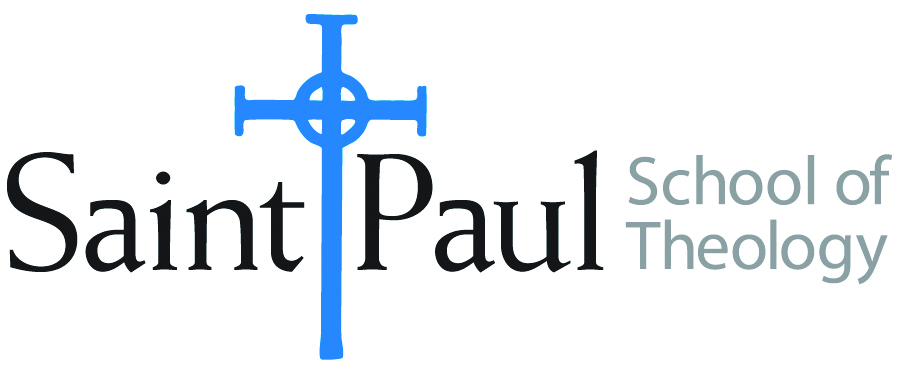 Special Instructions to Cokesbury:FACULTY INSTRUCTIONSFACULTY INSTRUCTIONSSTUDENT INSTRUCTIONS(Both Campuses)STUDENT INSTRUCTIONS(Both Campuses)For each semester taught, faculty should complete and submit a new form for every course and return to Ethel Tomlinson in the Registrar’s Office.  Forms are due by the first day of registration for a given term.  Faculty should request Desk copies for Teaching Assistants on this form.  It is up to the publishers’ discretion whether or not to provide desk copies for teaching assistants.For each semester taught, faculty should complete and submit a new form for every course and return to Ethel Tomlinson in the Registrar’s Office.  Forms are due by the first day of registration for a given term.  Faculty should request Desk copies for Teaching Assistants on this form.  It is up to the publishers’ discretion whether or not to provide desk copies for teaching assistants.Students may acquire textbooks by ordering online or directly from the publisher, which in some cases, the prices are more economical. Regardless of shopping/ordering method, students may check Cokesbury online for discount on text, or follow recommendations by your professor.    Students may acquire textbooks by ordering online or directly from the publisher, which in some cases, the prices are more economical. Regardless of shopping/ordering method, students may check Cokesbury online for discount on text, or follow recommendations by your professor.    COURSE INSTRUCTOR(S)Lisa WolfeLisa WolfeLisa WolfeCOURSE NUMBER & SECTIONHBS 301 (both in-class and online sections)HBS 301 (both in-class and online sections)HBS 301 (both in-class and online sections)COURSE NAMEIntroduction to Hebrew BibleIntroduction to Hebrew BibleIntroduction to Hebrew BibleCOURSE SEMESTER &YEAR  F18F18F18DATE OF SUBMISSION3/21/183/21/183/21/18REQUIRED TEXTBOOKS LISTREQUIRED TEXTBOOKS LISTREQUIRED TEXTBOOKS LISTREQUIRED TEXTBOOKS LISTREQUIRED TEXTBOOKS LISTREQUIRED TEXTBOOKS LISTREQUIRED TEXTBOOKS LISTREQUIRED TEXTBOOKS LISTBOOK TITLE and EDITION(include subtitle if applicable)BOOK TITLE and EDITION(include subtitle if applicable)AUTHOR(S)No. ofPAGES to be readPUBLISHER and DATE13-Digit ISBN(without dashes)LIST PRICE(estimate)DESK COPY1The Old TestamentA Historical and Literary Introduction to the Hebrew Scriptures: Fourth EditionMichael D. Coogan and Cynthia R. Chapman608Oxford University Press, 20179780190608651$76.95Need one please2What They Don't Tell You: A Survivor's Guide to Biblical Studies Michael Joseph Brown174 Westminster John Knox 2000 (the revised version is also acceptable)9780664222208$4.17 (Amazon, used)No need3ONE of the following scholarly study Bibles (an older version that still contains NRSV is fine):The New Oxford Annotated Bible, New Revised Standard Version, with the Apocrypha, CollegeEditionORThe New Interpreter's Study Bible: New Revised Standard Version with the Apocrypha.NashvilleORHarperCollins Study Bible: Fully Revised & Updated: New Revised Standard Version: With the Apocryphal Deuterocanonical Books: Student Edition. Michael D. Coogan, and Marc Z. Brettler, eds. Walter J. Harrelson, ed Edited by Harold W. Attridge200Oxford University Press, 2010 Abingdon Press, 2003 HarperCollins, 2006978019528960297806872783299780060786854$23.$30.$20.No need4A Handbook to Old Testament ExegesisWilliam P. Brown380Westminster John Knox Press 20079780664259938$35567TOTAL Number of Pages to Be ReadTOTAL Number of Pages to Be Read1362RECOMMENDED TEXTBOOKS LISTRECOMMENDED TEXTBOOKS LISTRECOMMENDED TEXTBOOKS LISTRECOMMENDED TEXTBOOKS LISTRECOMMENDED TEXTBOOKS LISTRECOMMENDED TEXTBOOKS LISTRECOMMENDED TEXTBOOKS LISTRECOMMENDED TEXTBOOKS LISTBOOK TITLE and EDITION(include subtitle if applicable)BOOK TITLE and EDITION(include subtitle if applicable)AUTHOR(S)No. ofPAGES to be readPUBLISHER and DATE13-Digit ISBN(without dashes)LIST PRICE(estimate)DESK COPY1234